Publicado en Dublín el 21/07/2022 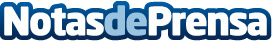 Riot Games inaugura las instalaciones de Project Stryker en Dublín, IrlandaEl centro de retransmisión remota de más de 6000 metros cuadrados es la primera de tres instalaciones mundiales que revolucionarán la producción de retransmisiones de esports. La desarrolladora anuncia asimismo un acuerdo de colaboración con Amazon Web Services (que participa en este hub dublinés) y que permitirá optimizar la experiencia competitiva integrando el análisis de datos
Datos de contacto:Ana Bermejillo664742446Nota de prensa publicada en: https://www.notasdeprensa.es/riot-games-inaugura-las-instalaciones-de Categorias: Internacional Telecomunicaciones Juegos Dispositivos móviles Gaming http://www.notasdeprensa.es